Publicado en Madrid el 22/05/2024 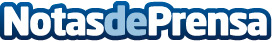 Grupo Castilla lanza Emplower en el congreso Factor Humano de Madrid El nuevo portal tiene como objetivo favorecer la comunicación interna, el talento, la satisfacción y la eficiencia entre las empresas y su personal empleadoDatos de contacto:Laia MasdeuResponsable de la Unidad de Comunicación y RSC91 003 21 22Nota de prensa publicada en: https://www.notasdeprensa.es/grupo-castilla-lanza-emplower-en-el-congreso Categorias: Nacional Madrid Cataluña Software Recursos humanos Innovación Tecnológica Actualidad Empresarial http://www.notasdeprensa.es